Домашнее заданиеОформите таблицу по образцуРАСПИСАНИЕ КОНСУЛЬТАЦИЙ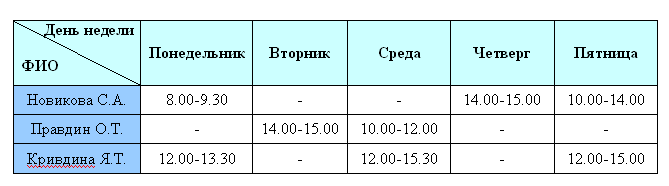 Оформить объявление согласно образцу по выбранной теме. 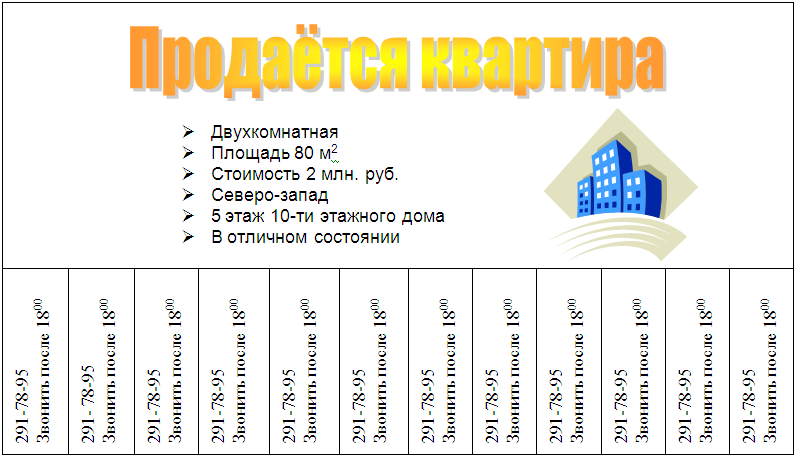 Оформите таблицу «Гороскоп» по образцу. Шрифты, в которых можно найти значки для задания Wingdings и Webdings.ГОРОСКОП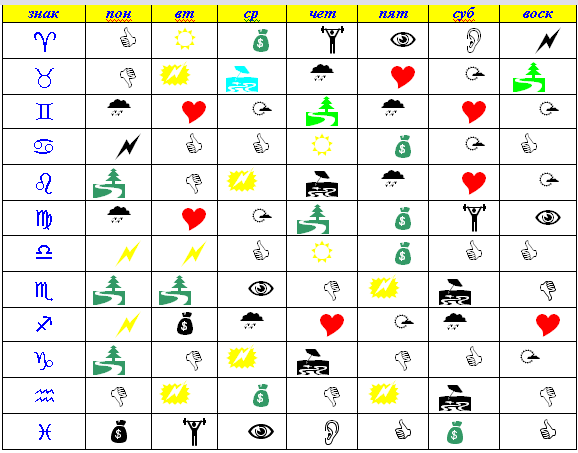 